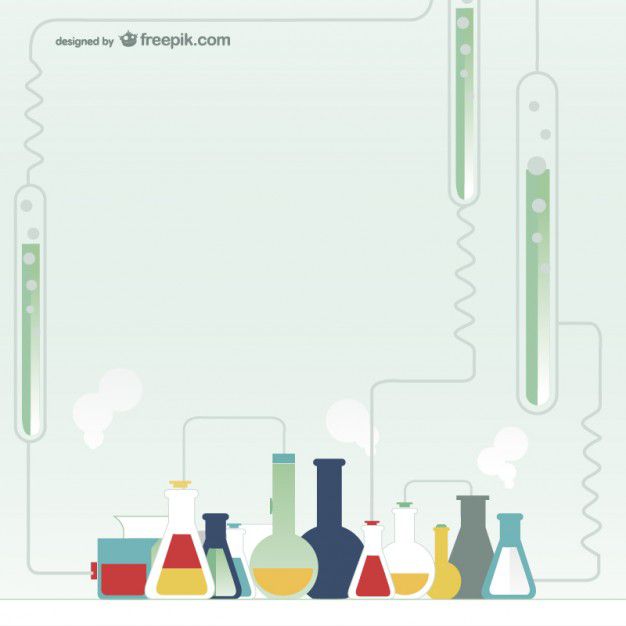 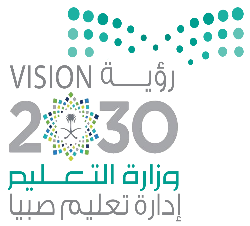 إعداد المعلمة / سكرة الشمريالوحدة الخامسة ( المادة )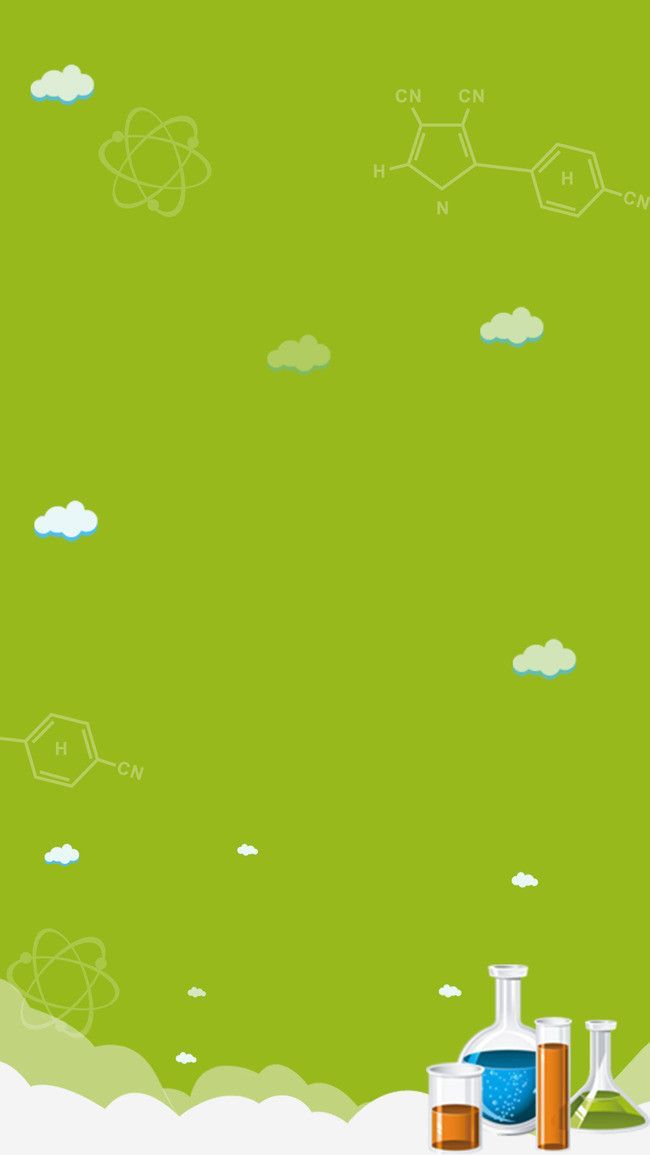 الفصل التاسع ( المقارنة بين أنواع المادة )الدروس :-1- ما وحدة البناء في المادة ؟2- ما خصائص الفلزات واللافلزات واشباه الفلزات ؟* المهارات التي لا بد أن تتقن :-1- توضيح العلاقة بين المادة والعنصر والذرة .2- تسمية أجزاء الذرة .3- تصنيف مجموعة من العناصر إلى فلزات واللافلزات واشباه الفلزات .4- مقارنة بين الفلزات واللافلزات واشباه الفلزات .* الفكرة العامة                                   ( كيف أصنف المواد )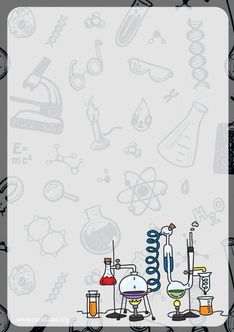 ملخص الدرسأ – هل تم إنجاز تلخيص الدرس في اليوم المحدد ؟ ...........ب – وضع إشارة عند استحقاق الطالب للعبارة المناسبة في إنجاز مطوية تلخيص الدرس .أ – ما المصطلح العلمي المناسب لكل عبارة :- ( .............................. ) مادة نقية لا يمكن تجزئتها إلى مواد أصغر عن طريق التفاعلات الكيميائية .( .............................. ) هي أصغر وحدة في العنصر تحمل صفاته .( .............................. ) جسيم يتكون من ارتباط ذرتين أو أكثر معاً .ب – نكمل الناقص في الخريطة التالية :- جسيمات موجبة الشحنة توجد داخل النواة                 جسيمات متعادلة الشحنة توجد داخل النواةأ – نكمل الفراغات التالية :- 1- .............................. مادة نقية لا يمكن تجزئتها إلى مواد أصغر .2- تتكون جميع المواد من وحدات بنائية تسمى .............................. .3- .............................. هي جسميات موجبة الشحنة توجد داخل النواة  .4- .............................. قام بكتابة أسماء العناصر ورتبها من الاخف الى الأثقل .5- تتكون الذرة من .............................. و .............................. .6- يسمى عدد البروتونات في نواة الذرة  .............................. .ب – ما رأيك بصحة العبارات التالية  :-1- العدد الذري هو عدد البروتونات في نواة الذرة وهو الذي يحدد نوع العنصر ( ............................ )2- كل عنصر له أسم ورمز ( ............................ )3- الذرات متعادلة كهربائياً لأن عدد البروتونات الموجبة يساوي عدد الإلكترونات السالبة ( ....................... )4- يوجد في الطبيعة حوالي 100 عنصر فقط ( ............................ )5- تتكون الصيغة الكيميائية من حروف تدل على نوع العنصر وارقام تدل على عدد الذرات ( ...................... )ملخص الدرسأ – هل تم إنجاز تلخيص الدرس في اليوم المحدد ؟ .........ب – وضع إشارة عند استحقاق الطالب للعبارة المناسبة في إنجاز مطوية تلخيص الدرس .أ – نضع من (  أ  ) ما يناسبه في القائمة ( ب )أ – نكمل الفراغات التالية :-1- الفلزات توجد في الحالة الصلبة مثل ........................................2- الغازات النبيلة غير نشطة كيميائيا مثل ...................................3- يستخدم ...................................  في صناعة هياكل السيارات4- يستعمل ...................................   في صناعة أسلاك الكهرباء5- ........................... و ........................... يصنع منهما حلي النساء 6-...................................   أقل كفاءة في نقل التيار الكهربائي من الفلزاتب – نحدد استعمالات العناصر فيما يلي :-1- الألمنيوم                               ...................................   2- النحاس                                ...................................   3- الكلور                                  ...................................          4- الأرجون                               ...................................   5- السليكون                              ...................................   أ – ما رأيك بصحة العبارات التالية :-1- يتكون الهواء في معظمه من لافلزات مثل النيتروجين والأكسجين ( ........................................ )2- الفلزات الأكثر نشاطاً هي أسرع تأكلاً ( ........................................ )3- أشباه الفلزات موصلة جيدة للحرارة والكهرباء ( ........................................ )4- الصوديوم يحفظ تحت الكيروسين لمنعه من التفاعل مع الاكسجين ( ........................................ )5- الكروم أكثر الفلزات قساوة ( ........................................ )6- تشكل الفلزات نحو 100% من العناصر ( ........................................ )ب – أي العبارات التالية تصف الفلزات :-1- لا توصل الحرارة والكهرباء2- قابلة للطرق والسحب وتوصل الحرارة3- رديئة في التوصيل للحرارةالوحدة الخامسة ( المادة )الفصل العاشر ( التغيرات الفيزيائية والكميائية للمادة )الدروس :-1- كيف تتغير حالة المادة عند اكتسابها او فقدانها للطاقة ؟2- كيف ترتبط الذرات لتكون الجزيئات والمركبات ؟* المهارات التي لا بد أن تتقن :-1- تسمية التغير الذي يحدث ( للماء – الجليد ) عند تغير درجة الحرارة .2- التميز بين التمدد الحراري والانكماش الحراري مع ذكر مثال  .3- التميز بين خصائص مركب ما وخصائص العناصر المكونة له .4- معرفة المؤشرات العامة على حدوث تغير كيميائي .5- كتابة معادلة كيميائية توضح تكون الماء* الفكرة العامة                                ( ما الذي يسبب تغير المادة )ملخص الدرسأ – هل تم إنجاز تلخيص الدرس في اليوم المحدد ؟ ......... ب – وضع إشارة عند استحقاق الطالب للعبارة المناسبة في إنجاز مطوية تلخيص الدرس .أ – ما المصطلح العلمي المناسب لكل عبارة :- 1- ( .............................. ) هو التغير الذي ينتج عنه تغير شكل الجسم دون تغير نوع المادة .2- ( .............................. ) تحول المادة الصلبة مباشرة إلى غازية دون المرور بحالة سائلة .3- ( .............................. ) الدرجة التي تبدأ عندها المادة بالغليان .ب – نكمل الناقص في الخريطة التالية :-أ – نصل (  أ  ) ما يناسبه في القائمة ( ب )ب – نكمل الفراغات التالية :-1- المادة في الحالة الغازية تبدأ في التكثف والتحول إلى الحالة...........................2- المادة في الحالة السائلة تبدأ في التجمد والتحول إلى حالة ............................3- تزداد........................... المواد عند تحولها من حالة سائلة إلى صلبة أ –:- ما رأيك بصحة العبارات التالية1- تتغير حالة المادة عندما تكتسب الحرارة أو تفقدها . ( ........... )2- تقاس درجة الحرارة بمقياس الحرارة . ( ........... )3- تتمدد الغازات وتنكمش أكثر من السوائل . ( ........... )4- كل مادة نقية لها درجة حرارة انصهار خاصة بها . ( ........... )5- الانكماش الحراري هو زيادة حجم المادة نتيجة التغير في درجة حرارتها . ( ........... )6- الحرارة لا تعد شكل من أشكال الطاقة . ( ........... )ب – نقارن بين التمدد الحراري والانكماش الحراري مع ذكر مثال :-ملخص الدرسأ – هل تم إنجاز تلخيص الدرس في اليوم المحدد ؟ ......... ب – وضع إشارة عند استحقاق الطالب للعبارة المناسبة في إنجاز مطوية تلخيص الدرس .أ – المصطلح المناسب للعبارات التالية :- 1- ( .............................. ) مادة نقية تتألف من اتحاد عنصرين أو أكثر .2- ( .............................. ) مركب يتكون نتيجة اتحاد الحديد مع الأكسجين الموجود بالهواء .3- ( .............................. ) تغير يحدث في تركيب المادة عندما ترتبط الذرات بعضها مع بعض مكونة مادة جديدة .ب – نكمل الناقص في الخريطة التالية :-* نجيب حسب ما هو مطلوب :-معادلة ملح الطعام 	 	..................  + ..................                 ..................معادلة الماء 		..................  + ..................                 ..................مثال على التغير الكيميائي 		......................................................                 الاسم الكيميائي للصدأ 		......................................................                 أ – نكمل الفراغات التالية :- 1-  تستعمل النباتات  تفاعل كيمائي مهم لانتاج الطاقة هو عملية ............................. 2- ملح الطعام وصدأ الحديد مثال على التغير ................................  .3- مجموع ................... المواد المتفاعلة ...................... دائماً مجموع كتل المواد .................... ويسمى هذا قانون ....................ب – نعدد المؤشرات العامة لحدوث التفاعل الكيميائي :-1- ............................................................................. 2- ............................................................................3- .............................................................................4- .............................................................................5- .............................................................................* ما رأيك بصحة العبارات التالية :-1- المركبات الفضائية تستعمل الطاقة الناتجة من تفاعل الأكسجين والهيدروجين ( ..................................  )2- تستعمل النباتات والحيوانات تفاعلين كيميائيين هما البناء الضوئي وعلمية التنفس ( .......................  )3- بعض التغيرات الفيزيائية تنتج الضوء والحرارة مثل احتراق الشمعة  ( ..................................  )4- صدأ الحديد محمر اللون  بينما  الحديد  لامع ( ..................................  )الوحدة السادسة ( القوى والطاقة )الفصل الحادي عشر ( الطاقة والآلات البسيطة )الدروس :-1- ما العلاقة بين الشغل والطاقة ؟2- كيف تجعل الآت حياتنا أسهل ؟* المهارات التي لا بد أن تتقن :-1- معرفة مفهوم الشغل والطاقة مع توضيح العلاقة بينهم .2- الإشارة إلى بعض مكونات الآلة البسيطة من خلال الصور  .* الفكرة العامة                             ( كيف تستعمل الطاقة لإنجاز الشغل )ملخص الدرسأ – هل تم إنجاز تلخيص الدرس في اليوم المحدد ؟ ......... ب – وضع إشارة عند استحقاق الطالب للعبارة المناسبة في إنجاز مطوية تلخيص الدرس .أ – ما المصطلح العلمي المناسب للعبارات التالية :- 1- ( .............................. ) هو القوة المبذولة لتحريك لجسم ما مسافة معينة .2- ( .............................. ) القدرة على إنجاز شغل  ما.ب – نكمل الناقص في الخريطة التالية :-1-    طاقة .............            طاقة .............             طاقة .............          طاقة .............       طاقة ..............   2- الشغل = ........................... X ...........................  3- طاقة الوضع	.....................................................  4- طاقة الحركة                 .....................................................     جـ -  ما الوحدة المستخدمة لقياس كلاً من :-* الشغل  (  .........................  )* القوة   (  .........................  )أ – ما رأيك بصحة العبارات التالية :- 1- تتحول الطاقة من شكل لأخر دون أن يفقد منها شيء أثناء التحول (  ................  )   .2- كل عمل متعب أقوم به يعتبر شغلاً (  ................  )   .3- قوة الاحتكاك مقاومة تؤثر في عكس اتجاه القوة المبذولة (  ................  )   .4- الطاقة لا تفنى ولا تستحدث من العدم ولكن تتحول من شكل لأخر (  ................  )   .5- الحركة على سطح خشن تحتاج إنجاز شغل أكبر من الشغل اللازم للحركة على سطح أملس (  ................  )   .ب – نكمل العيارات الأتية بما يناسب :-1- الطاقة  .................   طاقة وضع مختزنة في الروابط بين البروتونات والنيوترونات في الذرة .2- .............................  هي وحدة قياس الشغل  .3- .............................    ضرورية لإنجاز وإنتاج الشغل . ملخص الدرسأ – هل تم إنجاز تلخيص الدرس في اليوم المحدد ؟ ......... ب – وضع إشارة عند استحقاق الطالب للعبارة المناسبة في إنجاز مطوية تلخيص الدرس .أ – من الكلمات التالية نملأ الجدول بالأسفل :-( الآلة البسيطة , ذراع القوة , ذراع المقاومة , الفائدة الآلية , الآلة المركبة , الرافعة ) ب – مثال حسب المطلوب*   آلة مركبة                                            .......................* الآلات تشبه الروافع                                 ......................* سطح مائل يلتف حول أسطوانة                    ......................الوحدة السابعة ( القوى والطاقة )الفصل الثاني عشر ( الصوت والضوء )الدروس :-1- ما خصائص الصوت ؟2- كيف ينتقل الضوء . وكيف يتأثر بالمواد أثناء إنتقاله ؟* المهارات التي لا بد أن تتقن :-1- وصف كيف ينشأ الصوت وكيفية انتقاله .2- ذكر خصائص الصوت  .3- ذكر خصائص الضوء  .4- نوضح انكسار الضوء وانعكاسه  .* الفكرة العامة                            ( كيف ندرك الصوت والضوء بحواسنا )ملخص الدرسأ – هل تم إنجاز تلخيص الدرس في اليوم المحدد ؟ ......... ب – وضع إشارة عند استحقاق الطالب للعبارة المناسبة في إنجاز مطوية تلخيص الدرس .أ – ما المصطلح العلمي المناسب للعبارات التالية :- 1- ( .............................. ) سلسلة التضاغطات والتخلخلات المتنقلة خلال مادة ما .2- ( .............................. ) عدد مرات اهتزاز جسم ما خلال ثانية واحدة.3- ( .............................. ) منطقة لايوجد فيها جزيئات مادة تقريبا .4- ( .............................. ) تكرار سماع الصوت بسبب انعكاس الموجات الصوتية.ب – ما رأيك بصحة العبارات التالية :-1- ينتقل الصوت عبر لمواد الصلبة والسائلة والغازية (  ................. )2- تنتقل الطاقة الصوتية بسبب التصادمات بين جزئيات الوسط (  ................. )3- سرعة الصوت أكبر ما يمكن في المواد الصلبة (  ................. )4- يعد الصدى مثال على أن موجات الصوت تمتص   (  ................. )5- تسمى المادة التي ينتقل خلالها الصوت وسطاً (  ................. )6- الصوت الرفيع تردده منخفض (  ................. ) 7- وحدة قياس التردد هي نيوتن (  ................. )ج – ما التغيرات التي تحدث للصوت عند انتقاله ؟1- ..................................................................2- ..................................................................3- ..................................................................ملخص الدرسأ – هل تم إنجاز تلخيص الدرس في اليوم المحدد ؟ ......... ب – وضع إشارة عند استحقاق الطالب للعبارة المناسبة في إنجاز مطوية تلخيص الدرس .أ – نكمل التالي :-ب – ما رأيك بصحة العبارات التالية :-1- جسيمات الضوء ليس لها كتلة وتسمى فوتونات (  .........   )	2- تقل سرعة الضوء في الاوساط المادية مثل الهواء والماء (  .........   )	3- موجات الضوء لا تحتاج وسط مادي لتنتشر من خلاله بل تنتشر في الفراغ (  .........   )4- الضوء يسير في خطوط متعرجة (  .........   )	5- سطوح السوائل والغازات تعكس الضوء (  .........   )6- اذا مزجت الوان  الطيف السبعة ينتج اللون الأبيض(  .........   )أ – ماذا يحدث للضوء عندما يسقط على أجسام مختلفة ؟.........................                                           .........................        			    ...........................ب – نقارن بين انعكاس الضوء وانكساره والعدسات :-العناصر.......................................................................................الذرات.......................................................................................الجدول الدوري...............................................................................................................................................................................................................................الفلزاتاللافلزاتاشباه الفلزات......................................................................................................................................................................................................................................................................................................................................................................................................................( أ )( ب )1- تقع الفلزات.............الجانب الأيمن من الجدول الدوري2- توجد جميعها في الحالة الصلبة مثل ( الحديد , النحاس ).............أشباه الفلزات3- تقع لافلزات في.............الجانب الأيسر والأوسط من الجدول الدوري4- هي عناصر لها صفات بين الفلزات واللافلزات.............الفلزات5- أشهر اللافلزات النشطة كيميائيا.............الفلور والكلور واليودالتغيرات في حالة المادةالتغيرات في حالة المادةزيادة الحرارة وخفضها.......................................................................................درجة الانصهار او الغليان.......................................................................................التمدد والانكماش........................................................................................................................................................................................................................................................................................................................................تتحرك جزيئات المادة حركة اهتزازية في مكانهاتهتز دقائق المادة أسرع من الحالة الصلبةحركة الجزيئات أسرع من الحالة الصلبة والسائلة( أ )( ب )1- درجة الحرارة التي تبدأ عندها المادة بالغليان.............التجمد2- درجة الحرارة التي تبدأ عندها المادة بالانصهار.............الغليان3- درجة الحرارة التي تبدأ عندها المادة بالتجمد.............التسامي 4_ذوبان الثلج عند درجة حرارة الغرفة .............الانصهارالتمدد الحراريالانكماش الحراري....................................................................................................................................................................................المركبات.......................................................................................التغيرات الكيميائية.......................................................................................الأدلة على حدوث تغيرات كيميائية...............................................................................................................................................................................................................................ينتج شغل عندما.......................................................................................الطاقة ضرورية.......................................................................................من أشكال تحولات الطاقة...............................................................................................................................................................................................................................تستطيع الآلة البسيطة أن.......................................................................................من أنواع الآلات البسيطة.......................................................................................الآلة المركبة...............................................................................................................................................................................................................................المصطلحالعباراتأداة تستخدم لتغيير مقدار القوة اللازمة لإنجاز شغلالجزء الذي يوصل هذا الجهدجزء الآلة البسيطة الذي يقع عليه الجهدالنسبة بين طول ذراع القوة وذراع المقاومةقضيب يتحرك حول محورعندما نجمع أثنين أو أكثر من الآلات البسيطة معاًالاجسام المهتزة تنتج.......................................................................................تنتقل الموجات الصوتية خلال.......................................................................................بازدياد تردد الموجات الصوتية...............................................................................................................................................................................................................................يحدث الانعكاس عند.......................................................................................الانكسار هو.......................................................................................المنشور يحلل الضوء المرئي...................................................................................................................................................................................................................................................................المسافة بين قمتين متتالتين للموجة....................................أجسام تسمح بنفاذ الضوء من خلالها ....................................أصغر جزء من الطاقة الضوئية يوجد بشكل مستقل....................................هو ارتداده عن السطوح....................................انحراف الضوء عن مساره....................................تعمل على تجميع الأشعة الضوئية المنكسرة....................................تعمل على تفرق الأشعة المنكسرة فتتباعد بينها